ПРОЕКТ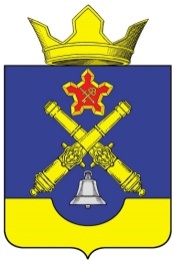 ВОЛГОГРАДСКАЯ  ОБЛАСТЬГОРОДИЩЕНСКИЙ  МУНИЦИПАЛЬНЫЙ  РАЙОНКОТЛУБАНСКАЯ  СЕЛЬСКАЯ  ДУМАПРОЕКТ РЕШЕНИЕот  «» декабря  2020 г                                                                                          №13/О  внесении  изменений   в  решение Котлубанской  сельской  Думыот 14.12.2020 г №12/7 «Об утверждении Порядка назначения и проведения собрания граждан, конференции граждан (собрания делегатов)  в  Котлубанском  сельском  поселении               В соответствии с Федеральным законом от 06.10.2003 № 131-ФЭ «Об общих принципах организации местного самоуправления в  Российской Федерации»,  Уставом  Котлубанского  сельского  поселенияКОТЛУБАНСКАЯ  СЕЛЬСКАЯ  ДУМАРЕШИЛА:1.  Внести в Порядок назначения и проведения собрания граждан, конференции граждан (собрания делегатов) в  Котлубанском  сельском  поселении. утвержденный решением  Котлубанской  сельской  Думы от  14.12.2020 г  №12/7  следующие изменения:1) пункт 1.2 дополнить словами «, обсуждения вопросов внесения инициативных проектов и их рассмотрения»;2) в пункте 1.4  абзац первый изложить в следующей редакции:«В собрании, конференции, проводимых для обсуждения вопросов местного значения  Котлубанского  сельского  поселения, информирования населения о деятельности органов местного самоуправления и должностных лиц местного самоуправления Котлубанского сельского  поселения, вправе принимать участие граждане, делегаты конференции, проживающие на соответствующей  территории  Котлубанского сельского  поселения. обладающие избирательным правом.»;дополнить новым абзацем вторым следующего содержания:«В собрании, конференции, проводимых для обсуждения вопросов внесения инициативных проектов и их рассмотрения вправе принимать участие жители соответствующей территории  Котлубанского сельского  поселения, достигшие шестнадцатилетнего возраста (далее - граждане, делегаты конференции).»;абзац второй считать абзацем третьим;3) пункт 2.4  Порядка  изложить в следующей редакции:«2.4.  С  инициативой  проведения  собрания, конференции организуемых  для  обсуждения вопросов местного значения  Котлубанского  сельского  поселения, информирования населения одеятельности органов местного самоуправления и должностных лиц местного самоуправления Котлубанского  сельского  поселения, может выступить инициативная группа граждан, обладающих избирательным правом и проживающих на территории (части территории)  Котлубанского  сельского  поселения,  где  предполагается  провести  собрание,  конференцию,  численностью  не  менее  30 человек  (далее — инициативная группа).С инициативой проведения собрания, конференции, организуемых по вопросам внесения инициативных проектов и их рассмотрения, может выступить инициативная группа граждан, достигших шестнадцатилетнего возраста и проживающих на территории (части территории)  Котлубанского  сельского  поселения, где предполагается провести  собрание, конференцию, численностью не менее 30 человек (далее  инициативная группа).»;4)  абзац пятый пункта 2.4.3 дополнить словами «, обсуждению вопросов внесения инициативных проектов и их рассмотрения»;5)  в пункте 3.4:в   абзаце втором слова «Один делегат избирается» заменить словами «Делегаты избираются»;в  абзаце третьем  «от 	26 до 	30 человек» заменить  словами «от26 до 30делегатов»;в абзаце пятом слова «от 40  до 50 человек» заменить словами «от 40 	до 50 делегатов»;6)   в пункте 3.5:абзац второй изложить в следующей редакции:«число граждан, проживающих на соответствующей территории  Котлубанского  сельского  поселения обладающих избирательным правом (в случае проведения собрания по избранию делегатов конференции для обсуждения вопросов местного значения  Котлубанского  сельского  поселения, информирования населения о деятельности органов местного самоуправления и должностных лиц местного самоуправления  Котлубанского  сельского  поселения;»;дополнить новым абзацем третьим следующего содержания:«число граждан, проживающих на соответствующей территории   Котлубанского  сельского  поселения достигших шестнадцатилетнего возраста (в случае проведения собрания по избранию делегатов конференции по вопросам внесения инициативных проектов и их рассмотрения);»;абзацы третий-седьмой считать соответственно абзацами четвертым-восьмым;7) в пункте 4.7: абзац шестой изложить в следующей редакции: «число граждан, проживающих на соответствующей территории  Котлубанского  сельского  поселения,  обладающих  избирательным  правом  (в  случае  проведения  собрания  для  обсуждения вопросов  местного  значения  Котлубанского  сельского поселения, информирования населения  о  деятельности органов  местного  самоуправления  и должностных  лиц местного  самоуправления  Котлубанского  сельского  поселения;»;дополнить новыми абзацами седьмым и восьмым следующего содержания;«число граждан, проживающих на соответствующей территории  Котлубанского  сельского  поселения, достигших  шестнадцатилетнего возраста (в случае проведения собрания по вопросам внесения инициативных проектов и их рассмотрения); общее число избранных делегатов конференции;»; абзацы седьмой - одиннадцатый считать соответственно абзацами девятым-тринадцатым.2. Настоящее решение вступает в силу после его официального опубликования (обнародования)Глава  Котлубанскогосельского  поселения                                                                                              И.А. Давиденко